NEW SESSION INFORMATION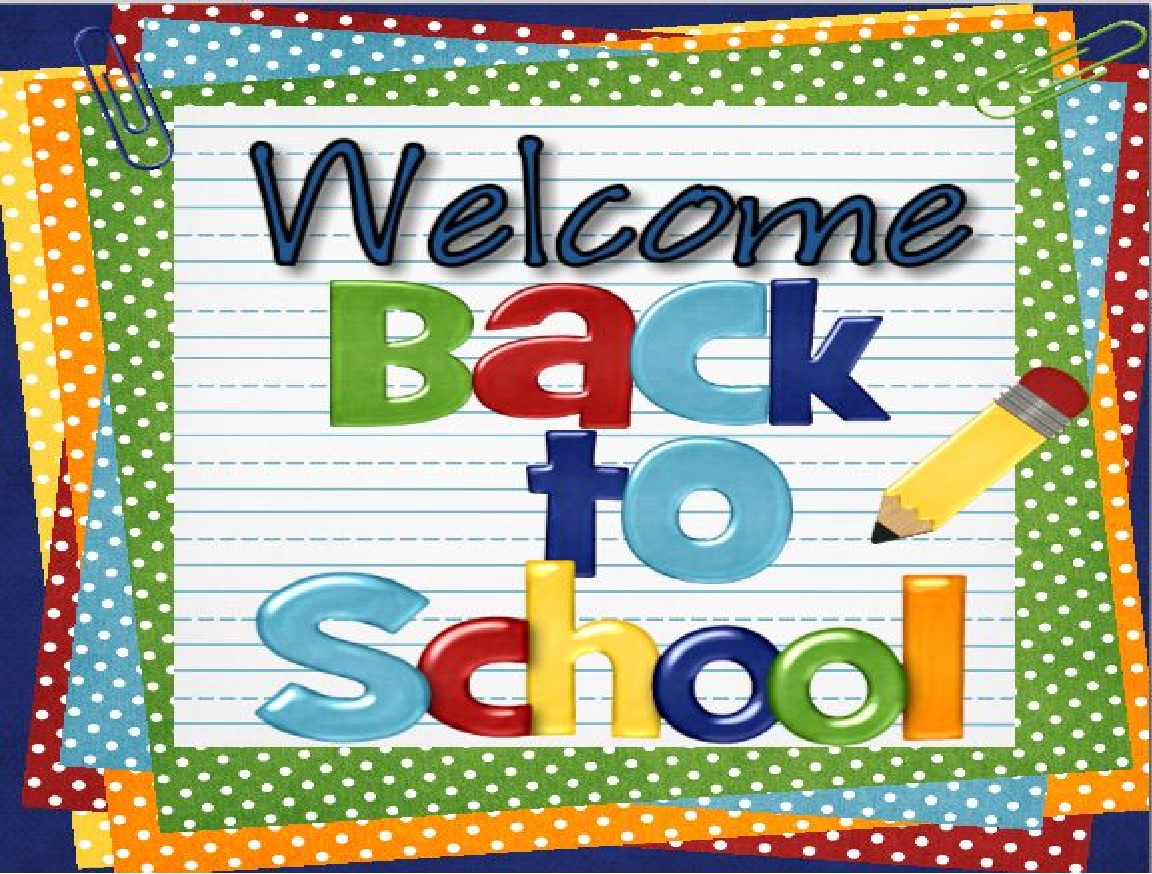 The regular classes will commence from 8th April, 2016 for new students at 
7:20 am with Hawan Yagya and 
from 9th April 2016 for all students.